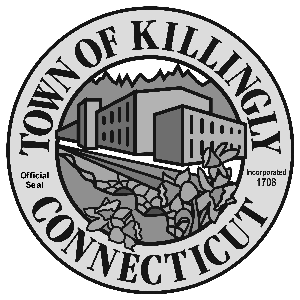    OFFICE OF THE TOWN MANAGER                                    	  172 Main Street, Killingly, CT  06239                                             Tel:  860-779-5335     Fax:  860-779-5382                    TOWN OF KILLINGLYFISCAL SUB-COMMITTEE MEETINGSeptember 26, 20175:30 p.m.Room 204, 2nd floorKillingly Town Hall172 Main Street, Killingly, CT                                     Council Members:Kevin Ide, ChairEd GrandelskiGail Oakley Pratt      David Griffiths, Alt.AgendaCall To Order 2.	Citizens Participation3.	Adoption of Minutes of Previous Meeting:  July 27, 20174.	Unfinished Business5.	New Business:Budget Transfers for FY 2016-17.Assign funds from FY 2016-17 year-end surplus from Unassigned Fund Balance to Winter Maintenance Assigned Fund (not to exceed $80,000) and to Rate Stabilization Fund (not to exceed $500,000). Transfer of $123,073.93 from closed LOCIP-funded capital projects to current LOCIP-funded capital projects. 	6.	Other7.	Adjournment 